Publicado en Madrid el 30/09/2019 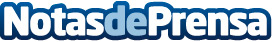 ARHOE convoca la XIV edición del  Premio para Racionalizar los Horarios EspañolesEl Premio para Racionalizar los Horarios Españoles, que ARHOE-Comisión Nacional para la Racionalización de los Horarios Españoles concede anualmente, reconoce a aquellas entidades, empresas y medios de comunicación que más hayan contribuido a la racionalización horaria y a la conciliación de vida personal, familiar y laboral en el ámbito que ellos representan. El plazo de presentación de candidaturas finalizará el 18 de octubre de 2019Datos de contacto:Arancha RuizComunicacion ARHOE917034265Nota de prensa publicada en: https://www.notasdeprensa.es/arhoe-convoca-la-xiv-edicion-del-premio-para_1 Categorias: Nacional Sociedad Televisión y Radio Recursos humanos Premios http://www.notasdeprensa.es